Що таке знак відповідності технічним регламентам та яка відповідальність за його відсутність?07.09.2020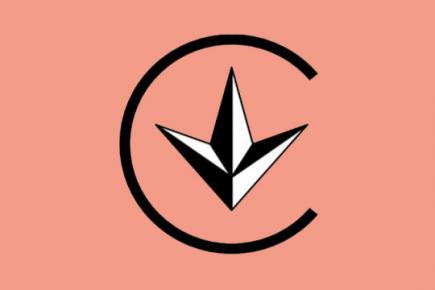 Цей знак є єдиним знаком, що свідчить про відповідність продукції загальнообов’язковим вимогам безпеки, що діють на території України відносно продукції певної категорії. Він належить державі. Форма, опис, правила та умови його нанесення затверджено постановою Кабінету Міністрів України від 30 грудня 2015 р. № 1184.Опис знака відповідності технічним регламентамЗнак відповідності технічним регламентам (далі — знак відповідності) має форму незамкненого з правого боку кола, усередині якого вміщено стилізоване зображення трилисника. Довжина розриву кола становить 0,22 його загальної довжини (або 80 градусів).Зображення знака відповідності може бути плоским або рельєфним і виконується двома контрастними кольорами.Висота знака відповідності не може бути менш як 5 міліметрів, якщо інше не передбачено відповідним технічним регламентом.У разі зменшення або збільшення розміру знака відповідності повинні бути дотримані пропорції його форми.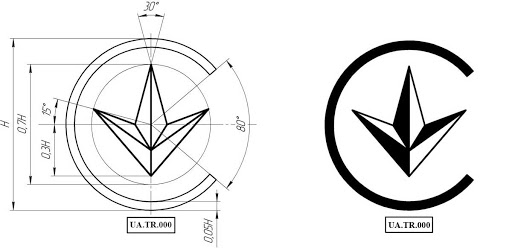 Правила та умови нанесення знака відповідності технічним регламентамЗнак відповідності наноситься на продукцію або на її табличку з технічними даними таким чином, щоб він був видимим, розбірливим і незмивним. У разі коли це є неможливим або невиправданим через характер продукції, знак відповідності наноситься на пакування та на супровідні документи, якщо такі документи передбачені відповідним технічним регламентом.Знак відповідності наноситься перед уведенням продукції в обіг. Знак відповідності може супроводжуватися піктограмою або будь-яким іншим знаком, що вказує на особливий ризик або використання.Знак відповідності супроводжується ідентифікаційним номером призначеного органу з оцінки відповідності, якщо такий орган був залучений на етапі контролю виробництва, у форматі UA.TR.YYY або YYY, де:UA — умовне позначення України латинськими літерами;TR — умовне позначення, яке означає, що орган з оцінки відповідності призначено на виконання робіт з оцінки відповідності вимогам технічних регламентів;YYY — ідентифікаційний номер призначеного органу з оцінки відповідності.Ідентифікаційний номер призначеного органу з оцінки відповідності наноситься таким органом або за його вказівкою виробником чи уповноваженим представником.ВідповідальністьУ разі нанесення знака відповідності із порушенням вимог або його відсутності орган ринкового нагляду приймає рішення про вжиття обмежувальних (коригувальних) заходів щодо приведення у відповідність та вимагає від відповідного суб’єкта господарювання вжити протягом визначеного строку заходів щодо усунення невідповідності.Про затвердження форми, опису знака відповідності технічним регламентам, правил та умов його нанесення{Із змінами, внесеними згідно з Постановами КМ
№ 1027 від 20.12.2017
№ 195 від 10.03.2021}Відповідно до статті 29 Закону України “Про технічні регламенти та оцінку відповідності” Кабінет Міністрів України постановляє:1. Затвердити такі, що додаються:форму знака відповідності технічним регламентам;опис знака відповідності технічним регламентам;правила та умови нанесення знака відповідності технічним регламентам.2. Визнати такими, що втратили чинність, постанови Кабінету Міністрів України згідно з переліком, що додається.3. Ця постанова набирає чинності одночасно із Законом України “Про технічні регламенти та оцінку відповідності”.ФОРМА
знака відповідності технічним регламентам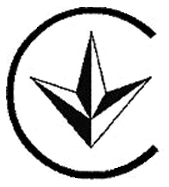 ОПИС
знака відповідності технічним регламентам1. Знак відповідності технічним регламентам (далі - знак відповідності) має форму незамкненого з правого боку кола, усередині якого вміщено стилізоване зображення трилисника. Довжина розриву кола становить 0,22 його загальної довжини (або 80 градусів).2. Зображення знака відповідності може бути плоским і виконується двома контрастними кольорами або рельєфним одним кольором.{Пункт 2 в редакції Постанови КМ № 195 від 10.03.2021}3. Висота знака відповідності не може бути менш як 5 міліметрів, якщо інше не передбачено відповідним технічним регламентом.4. У разі зменшення або збільшення розміру знака відповідності повинні бути дотримані пропорції його форми.Допускається відхилення від пропорцій зображення форми знака відповідності до 20 відсотків у зв’язку з технологічними особливостями його нанесення.{Пункт 4 доповнено абзацом згідно з Постановою КМ № 195 від 10.03.2021}ПРАВИЛА ТА УМОВИ НАНЕСЕННЯ
знака відповідності технічним регламентам1. Знак відповідності технічним регламентам (далі - знак відповідності) наноситься на продукцію або на її табличку з технічними даними таким чином, щоб він був видимим, розбірливим і незмивним. У разі коли це є неможливим або невиправданим через характер продукції, знак відповідності наноситься на пакування та на супровідні документи, якщо такі документи передбачені відповідним технічним регламентом.2. Знак відповідності наноситься перед уведенням продукції в обіг. Знак відповідності може супроводжуватися піктограмою або будь-яким іншим знаком, що вказує на особливий ризик або використання.3. Знак відповідності супроводжується ідентифікаційним номером призначеного органу з оцінки відповідності, якщо такий орган був залучений на етапі контролю виробництва, у форматі UA.TR.YYY або YYY, де:UA - умовне позначення України латинськими літерами;TR - умовне позначення, яке означає, що орган з оцінки відповідності призначено на виконання робіт з оцінки відповідності вимогам технічних регламентів;YYY - ідентифікаційний номер призначеного органу з оцінки відповідності.Ідентифікаційний номер призначеного органу з оцінки відповідності наноситься таким органом або за його вказівкою виробником чи уповноваженим представником.{Пункт 3 в редакції Постанови КМ № 1027 від 20.12.2017}ПЕРЕЛІК
постанов Кабінету Міністрів України, що втратили чинність1. Постанова Кабінету Міністрів України від 29 листопада 2001 р. № 1599 “Про затвердження опису та правил застосування національного знака відповідності” (Офіційний вісник України, 2001 р., № 49, ст. 2188).2. Постанова Кабінету Міністрів України від 11 травня 2006 р. № 632 “Про внесення змін до постанови Кабінету Міністрів України від 29 листопада 2001 р. № 1599” (Офіційний вісник України, 2006 р., № 20, ст. 1451).3. Пункт 6 змін, що вносяться до постанов Кабінету Міністрів України з питань захисту документів і товарів голографічними захисними елементами, затверджених постановою Кабінету Міністрів України від 9 лютого 2011 р. № 86 (Офіційний вісник України, 2011 р., № 10, ст. 463).4. Пункт 1 змін, що вносяться до постанов Кабінету Міністрів України, затверджених постановою Кабінету Міністрів України від 18 червня 2012 р. № 708 “Про затвердження Правил підготовки проектів технічних регламентів, розроблених на основі актів законодавства Європейського Союзу, які затверджуються Кабінетом Міністрів України” (Офіційний вісник України, 2012 р., № 59, ст. 2370).5. Постанова Кабінету Міністрів України від 6 серпня 2014 р. № 312 “Про внесення змін до правил застосування національного знака відповідності” (Офіційний вісник України, 2014 р., № 64, ст. 1766).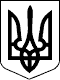 КАБІНЕТ МІНІСТРІВ УКРАЇНИ
ПОСТАНОВАвід 30 грудня 2015 р. № 1184
КиївПрем'єр-міністр УкраїниА.ЯЦЕНЮКІнд. 75ЗАТВЕРДЖЕНО
постановою Кабінету Міністрів України
від 30 грудня 2015 р. № 1184ЗАТВЕРДЖЕНО
постановою Кабінету Міністрів України
від 30 грудня 2015 р. № 1184ЗАТВЕРДЖЕНО
постановою Кабінету Міністрів України
від 30 грудня 2015 р. № 1184ЗАТВЕРДЖЕНО
постановою Кабінету Міністрів України
від 30 грудня 2015 р. № 1184